ООО КБ «РостФинанс»УТВЕРЖДЕНО:Правлением ООО КБ «РостФинанс»Протокол №37 от «16» мая 2022 г.ВВЕДЕНО:Приказом №661 от «16» мая 2022 г.ПравилаПрограммы лояльности «Бонусы для всех» ООО КБ «РостФинанс»(введено с 01.06.2022 г)г. Ростов-на-Дону2022 годОбщие положенияПрограмма лояльности «Мильный рост» (далее – «Программа») ООО КБ «РостФинанс» ориентирована на физических лиц, обладающих желанием получения бонусов за использование для оплаты своей банковской карты ООО КБ «РостФинанс» (далее «Банк»). Программа «Бонусы для всех» является программой, имеющей ранее название «Мильный рост» и все условия по данной программе, распространяются и на участников программы лояльности «Мильный рост».Если иное не указано в настоящей Программе, то все используемые термины и определения используются в смысле, определенном Офертой (Договором на получение и использование банковских карт MasterCard/МИР ООО КБ «РостФинанс» и открытия специального карточного счета) (далее – «Договором на выпуск карты»). Изложенный ниже текст настоящей Программы является адресованным физическим лицам официальным публичным предложением Банка заключить договор участия физического лица в настоящей Программе в соответствии с п. 2 ст. 437 Гражданского кодекса Российской Федерации (далее – Оферта). Договор считается заключенным и приобретает силу с момента совершения физическим лицом действий, предусмотренных в настоящей Оферте и означающих безоговорочное принятие физическим лицом всех условий настоящей Оферты без каких-либо изъятий или ограничений на условиях присоединения.Порядок оформления заявки на карту с Программой Оформление банковской карты с настоящей Программой (далее – Карта) осуществляется через все каналы обслуживания, используемые Банком, которые включают, но не ограничиваются, следующими каналами: сеть интернет; партнеры; представители Банка; прямые рассылки с предложениями. Действие Программы распространяется на продукты и Тарифные планы, указанные в Приложении №1 к настоящей Программе. Совершение физическим лицом действий по предоставлению в Банк «Заявления на получение личных международных банковских карт ООО КБ «РостФинанс» и открытие специального карточного счета (СКС)» (далее – Заявление) является полным и безоговорочным принятием (акцептом) физическим лицом Оферты. Срок акцепта настоящей Оферты составляет не менее 30 (тридцати) календарных дней с даты начала действия настоящей Программы и опубликования текста настоящей Оферты на сайте Банка по адресу: www.rostfinance.ru. Подключение к Программе возможно держателей банковских карт, которым Карты оформлены ранее даты запуска Программы при одновременном выполнении следующих условий:Получения Банком от клиента, желающего принять участие в Программе, заявления на подключение по форме Приложения №2 к настоящей Программе (или форме, содержащей те же данные и размещенной в электронном виде в системах дистанционного обслуживания клиентов) (как в офисе банка, так и с использованием дистанционных каналов обслуживания клиентов) или согласия клиента путем его отражения в Заявлении;Наличия у клиента Карты с тарифом, участвующим в Программе.Отключение клиента, ранее подключенного к Программе от участия в ней возможно в любое время путем оформления клиентом заявления на отключение по форме Приложения №3 к настоящей Программе. При этом с даты получения Банком заявления прекращается начисление и выплата бонусного вознаграждения клиенту. При этом если ранее были произведены операции, по которым предусмотрено начисление Бонусов, то они будут аннулированы. Настоящая Программа размещена на сайте Банка по адресу www.rostfinance.ru. Общие положения Программы Настоящая Программа предназначена для повышения лояльности Клиента к продуктам Банка, мотивации Клиента на совершение большего количества транзакций в торгово-сервисной сети, с использованием Карты и отказа от использования наличных денежных средств в ежедневных расчетах. В рамках настоящей Программы Банк начисляет Клиенту бонусы (далее – «Бонусы»), которые можно использовать для компенсации покупок с использованием Карты согласно раздела 7 Программы (по MCC-кодам, определяемым Банком) из расчета:1 Бонус = 1 рубль РФ Предусмотрено несколько видов Бонусов: транзакционные – за совершение транзакций по договору Карты; призовые, приветственные, премиальные – дополнительные Бонусы, которые могут начисляться Банком при проведении рекламных мероприятий, в том числе стимулирующих, направленных на повышение привлекательности предложения и повышение уровня использования Карт (далее – Мероприятия;корректировочные – начисляются/списываются при выявленных несоответствиях в ранее списанных/начисленных Бонусах, а также в иных случаях согласно Программе; Виды Бонусов Транзакционные Бонусы - Бонусы за совершение операций с использованием Карты подразделяются в зависимости от типа операции: операции покупок в компаниях-партнерах;другие операции покупок (за исключением переводов, платежей и пр. в Интернет-Банке и Мобильном Банке).Призовые, приветственные, премиальные Бонусы.Банк может проводить Мероприятия по своему усмотрению. Порядок и размер начисления Бонусов определяется правилами Мероприятия, а также предусмотрены тарифами Банка Корректировочные БонусыПри выявлении несоответствия фактически начисленных (рассчитанных) Бонусов с условиями настоящей Программы (Мероприятия), а также в иных случаях Банк по своему усмотрению вправе начислить Клиенту недостающие Бонусы или списать излишне начисленные. Порядок начисления и списания Бонусов Начисление Бонусов Бонусы начисляются и учитываются по факту обработки Банком операций (отражения в выписке по счету) в зависимости от категории торговой точки:Покупки в компаниях-партнерах, в которых начисляются повышенное количество Бонусов;Покупки в других компаниях.При расчете транзакционных Бонусов за операции покупок по картам, счета которых открыты в рублях сумма операции умножается на процент начисления Бонусов за проведенные операции, указанный в приложении № 1 к настоящим Правилам. Результат округляется по правилам математического округления до сотых долей значения и полученное количество Бонусов начисляется Клиенту. за операции покупок по картам, счета которых открыты в валюте, отличной от рублей РФ, сумма операции умножается на процент начисления Бонусов за проведенные операции, указанный в приложении № 1 к настоящим Правилам и умножается на курс Банка России валюты счета карты (из валюты счета карты в рубли) на дату отражения операции по карточному счету. Результат округляется по правилам математического округления до сотых долей значения и полученное количество Бонусов начисляется Клиенту. Бонусы по операциям по картам становятся доступны Клиенту и могут быть им использованы только после обработки Банком операций по специальному карточному счету, но не ранее даты, указанной в п.7.3.2. Максимальное количество Бонусов, которое может быть начислено за транзакции в течение каждого расчетного периода по каждой Карте указано в Приложении №1 к настоящим Правилам. Если количество рассчитанных транзакционных Бонусов в расчетный период превышает установленный в п.5.1.4 настоящей Программы лимит, все рассчитанные транзакционные Бонусы сверх лимита сгорают и не подлежат начислению ни в текущий, ни в последующие расчетные периоды. Призовые, приветственные, премиальные Бонусы, начисляются в порядке, предусмотренном правилами проводимого в Банке Мероприятия, а также тарифами Банка. Лимит на начисление призовых Бонусов не устанавливается. Корректировочные Бонусы начисляются / списываются в следующих случаях: при некорректности настроек, в т.ч. в результате технического сбоя, повлекших ошибки в начислении Бонусов; предоставления Клиенту некорректных сведений о размерах, сроках проведения операций, размере начисляемых Бонусов за операции или в рамках Мероприятий; в иных случаях. Все Бонусы начисляются и учитываются суммарно по всем Договорам клиента. Бонусы имеют ограничение по сроку действия в истечение 2 (двух) лет с момента их начисления. По бонусам, начисленным до 05.05.2022 г. по решению Банка может быть увеличен.Банк не начисляет Бонусы за следующие расходные и приходные операции, совершенные с использованием Карты: любые операции пополнения Карты Клиента; получение наличных денежных средств в банкоматах и в кассах кредитных организаций; расходные операции с использованием Карты, приравненные к снятию наличных; перевод денежных средств c Карты (в том числе банковские переводы, переводы по реквизитам карты другой кредитной организации и другие типы переводов); операции по Карте в Интернет-Банке, Мобильном Банке и мобильных приложениях Банка, приравненные к операциям снятия наличных (платежи и переводы на электронные средства платежа, погашение кредитов, переводы и т.д.); операции со следующими МСС:4812, 4814 Телекоммуникационное оборудование, включая продажу телефонов4829, 6050, 6531-6538 Денежные переводы5933 Ломбарды 6010, 6011, 6529, 6530 Операции по снятию/пополнению наличных 6012 Торговля и услуги6051 Квази-кэш6211 Брокеры/дилеры6540 Транзакции по финансированию POI 7995 Азартные игры8999 Профессиональные услуги - нигде более не классифицированные. Обработка возвратов/отмен покупок 5.1.12.1. В случае возврата/отмены операции покупки списание Бонусов происходит по следующему алгоритму: Если операция, по которой пришел возврат, не может быть точно определена, то сумма операции умножается на коэффициент для данной операции согласно Приложения № 1. Результат округляется по правилам математического округления до сотых долей значения и полученное количество Бонусов списывается у Клиента. В прочих случаях, если пришел полный или частичный возврат операции, списание Бонусов происходит пропорционально сумме начисления. При этом баланс Бонусов может стать меньше нуля (это возможно в том случае, если незадолго до операции произошла компенсация Предоплаты). Если Бонусы сгорели, их списание не производится. Списание (аннулирование) Бонусов Списание Бонусов может осуществляться при выявлении случаев: злоупотребления настоящей Программой; нарушения правил настоящей Программы; некорректного излишнего начисления Бонусов;закрытия клиентом всех карточных счетов СКС в Банке.Сумма списания Бонусов по возмещению стоимости покупки не может превышать текущего баланса Бонусов. Уведомление Клиента Уведомление Клиента о доступном количестве Бонусов и истории их зачисления/списания производится путем предоставления клиенту доступа к Системе «Интернет-Банк» (согласно порядку и условиям, предусмотренным для подключения к данной системе), где отражаются все проведенные операции.Порядок использования БонусовТребования к использованию Бонусов:Бонусами возмещается стоимость покупки произведенной с использованием Карты в торговых предприятиях, имеющих МСС, указанные в п.7.2 Программы; Компенсация покупки за Бонусы возможна в объеме, не превышающем стоимость покупки, но не более количества Бонусов, накопленных клиентом; МСС торговых точек, по которым производится компенсация покупки за Бонусы в рамках настоящей Программы – за все покупки, за исключением указанных в п.5.1.10.Списание Бонусов для возмещения стоимости покупки:Минимальный остаток доступных Бонусов для возможности компенсации покупки – отсутствует. Компенсация покупок и зачисление премиальных Бонусов осуществляется путем зачисления 15 числа месяца, следующего за отчетным суммы стоимости покупок (отраженных в выписке по карточному счету) за отчетный (прошедший) месяц согласно условиям Программы. Компенсация производится по курсу 1 бонус = 1 рубль стоимости покупки (если 15 число месяца приходится на выходной или праздничный день – дата выплаты и зачисления переносится на первый рабочий день после указанного срока). Сумма компенсации в рублях начисляется на карточный счет клиента по которому произведено больше всего операций покупок. При этом количество Бонусов доступных клиенту уменьшается на соответствующее количество. Прочие условия Ответственность Банка перед Клиентом за нарушение настоящей Программы ограничивается в случае любой претензии, связанной с начислением Бонусов, начислением надлежащего количества Бонусов Клиенту. Банк вправе отменить, вносить изменения и дополнения в настоящую Программу. В случае изменения или отмены действия настоящей Программы Банк уведомляет об этом не менее чем за 10 (десять) рабочих дней до вступления новой редакции настоящей Программы в силу путем размещения новой редакции настоящей Программы на сайте Банка по адресу: www.rostfinance.ru. Дополнительно Банк вправе уведомить Клиентов об изменении Программы путем предоставления Клиентам маркетинговых и/или информационных материалов. Банк не вправе досрочно отозвать настоящую Оферту или внести в нее изменения с нарушением срока, указанного в настоящем пункте. Клиент обязуется самостоятельно отслеживать внесение изменений и дополнений в настоящую Программу. Совершение Клиентом действий по использованию Карты и/или настоящей Программы после вступления в силу новой редакции настоящей Программы является подтверждением согласия Клиента с новой редакцией настоящей Программы и Общими условиями программ лояльности. Банк вправе исключить любого Клиента из числа участников настоящей Программы и прекратить, таким образом, участие в настоящей Программе такого Клиента без предупреждения, если Клиент не соблюдает правила настоящей Программы и/или совершает мошеннические действия, и/или злоупотребляет какими-либо привилегиями и поощрениями, предоставляемыми Клиенту в рамках настоящей Программы, и/или предоставляет информацию, вводящую в заблуждение. Банк вправе приостановить возможность начисления и/или списания Бонусов на период проведения расследования на предмет усмотрения в действиях Клиента элементов мошенничества, и/или нарушения правил настоящей Программы и/или злоупотребления привилегиями и/или поощрениями, предоставляемыми Клиентам в рамках настоящей Программы, и/или в других случаях по усмотрению Банка. Клиент, участвуя в настоящей Программе соглашается на получение рассылок сообщений (в том числе коротких текстовых сообщений (SMS)) по настоящей Программе, а также других рекламных сообщений и, в случае отказа от рассылки рекламных сообщений, обязан предоставить в Банк письменное заявление с отказом от получения данной информации. Клиент, участвуя в настоящей Программе, как субъект персональных данных согласен на обработку персональных данных в рамках Программы, в том числе третьими лицами, осуществляющими обработку (включая запись, систематизацию, хранение, уточнение, блокирование, извлечение, использование, обезличивание, уничтожение и предоставление) персональных данных по поручению Банка.Приложения Приложение № 1. Продукты и тарифы на которые распространяется действие Программы.Приложение № 2. Заявление на подключение к программе лояльности «Бонусы для всех» ООО КБ «РостФинанс»Приложение № 3. Заявление на отключение от программы лояльности «Бонусы для всех» ООО КБ «РостФинанс»Приложение № 1. к Правилам программы «Бонусы для всех» ООО КБ «РостФинанс»Продукты и тарифы, на которые распространяется действие Программы.Приложение № 2. к Правилам программы «Бонусы для всех»  ООО КБ «РостФинанс»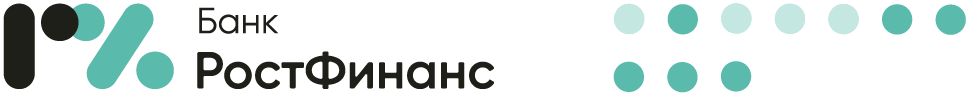 Заявлениена подключение к программе лояльности «Бонусы для всех»ООО КБ «РостФинанс»Документ удостоверяющий личность: ________________________________________________________                            Наименование документа____________________________ _____________________________________________________________Серия, номер	                                                        сведения о дате выдачи документа и выдавшем его органеПрошу ООО КБ «РостФинанс» подключить меня к программе лояльности «Бонусы для всех» с «_____» _________ 20___г. С условиями данной программы ознакомлен и с ними согласен(-сна).Отметки БанкаЗаявление принято:Приложение № 3. к Правилам программы «Бонусы для всех» для держателей банковских карт  ООО КБ «РостФинанс»Заявлениена отключение от программы лояльности «Бонусы для всех» ООО КБ «РостФинанс»Документ удостоверяющий личность: ________________________________________________________                            Наименование документа____________________________ _____________________________________________________________Серия, номер	                                                        сведения о дате выдачи документа и выдавшем его органеПрошу ООО КБ «РостФинанс» исключить меня из участия в программе лояльности «Бонусы для всех» с «_____» _________ 20___г. Мне разъяснено, что в связи с этим, все накопленные в рамках программы, бонусы будут аннулированы.Отметки БанкаЗаявление принято:Продукт/тарифПроцент начисления Бонусов за проведенные операцииПроцент начисления Бонусов за проведенные операцииМаксимальный размер Бонусов для начисления в месяц по всем картам клиентаДинамика роста0,5%0,5%2000 БонусовПривилегия роста1%1%2000 БонусовVIP рост1%1%2000 БонусовУникальная карта MasterCard Standard, MasterCard Gold, Цифровая MasterCard GoldЗа операции до 50 000 рублей (включительно) в месяц0,5 %2000 БонусовУникальная карта MasterCard Standard, MasterCard Gold, Цифровая MasterCard GoldЗа операции от 50 000 и более41%2000 БонусовУникальная карта МИР классическийЗа операции до 50 000 рублей (включительно) в месяц40,5%2000 БонусовУникальная карта МИР классическийЗа операции от 50 000 и более41%2000 БонусовКарты для перечисления заработной платы в рамках договоров, заключенных между Банком и организацией0,5%0,5%2000 БонусовКредитная карта MasterCard GoldЦифровая Кредитная карта MasterCard GoldЗа операции до 50 000 рублей (включительно) в месяц40,5 %2000 БонусовКредитная карта MasterCard GoldЦифровая Кредитная карта MasterCard GoldЗа операции от 50 000 и более41%2000 БонусовКредитная карта МИРЦифровая кредитная карта МИРЗа операции до 50 000 рублей (включительно) в месяц40,5 %2000 БонусовКредитная карта МИРЦифровая кредитная карта МИРЗа операции от 50 000 и более41%2000 БонусовЦифровая картаМИРЗа операции до 50 000 рублей (включительно) в месяц40,5 %2000 БонусовЦифровая картаМИРЗа операции от 50 000 и более41%2000 БонусовВаша зарплата MasterCard Standard, MasterCard GoldВаша зарплата (VIP) MasterCard Standard, MasterCard GoldЗа операции до 50 000 рублей (включительно) в месяц40,5 %2000 БонусовВаша зарплата MasterCard Standard, MasterCard GoldВаша зарплата (VIP) MasterCard Standard, MasterCard GoldЗа операции от 50 000 и более41%2000 БонусовВаша зарплата МИРВаша зарплата (VIP) МИРЗа операции до 50 000 рублей (включительно) в месяц40,5 %2000 БонусовВаша зарплата МИРВаша зарплата (VIP) МИРЗа операции от 50 000 и более41%2000 БонусовФИО«___» _________ 20___ г.подписьФИО«___» _________ 20___ г.подписьФИОФИО«___» _________ 20___ г.подписьФИО«___» _________ 20___ г.подписьФИО